ATIVIDADES  DE ADIÇÃO PARA A ALUNA GABRIELI 5º ANO 2FAZER A DATA; ESCREVER SEU NOME COMPLETO;COPIAR AS ATIVIDADES NO CADERNO DE MATEMÁTICA E RESOLVÊ-LAS: 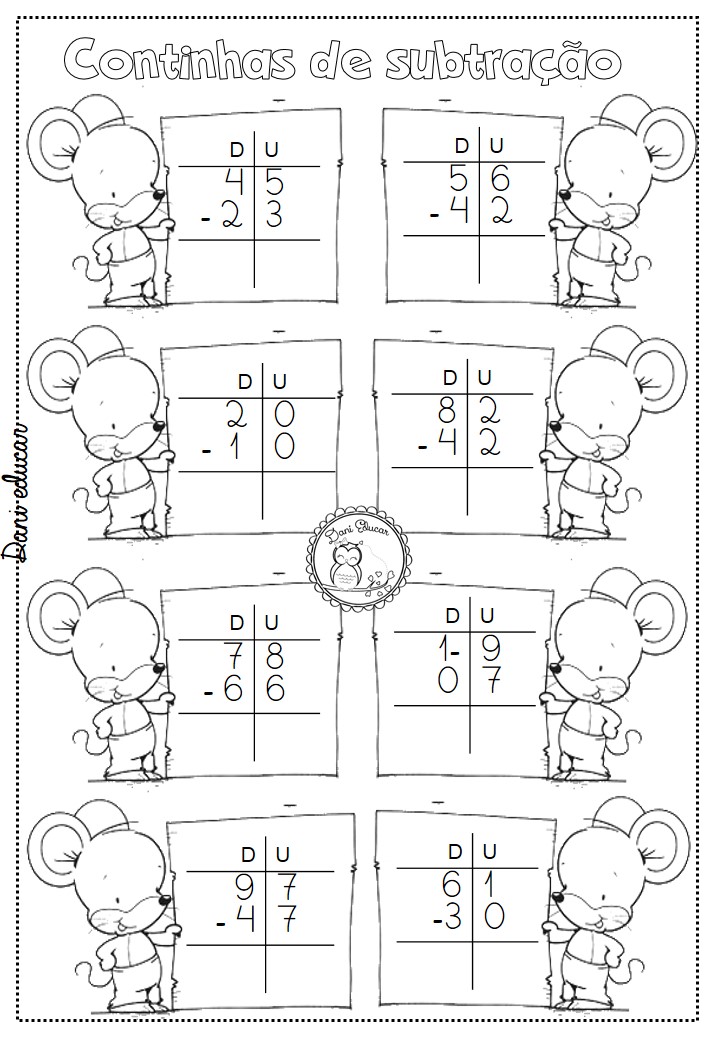 